Российская Федерация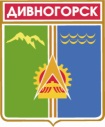 Администрация города ДивногорскаКрасноярского края П О С Т А Н О В Л Е Н И Е                10.05. 2017		                   г. Дивногорск	                                         № 83пОб утверждении муниципальной комплексной программы «Профилактика правонарушений и укрепление общественного порядка и общественной безопасности на территории муниципального образования г. Дивногорск» на 2017-2019 годыВ соответствии с Федеральным законом от 23.06.2016 №182-ФЗ «Об основах системы профилактики правонарушений в Российской Федерации», постановлением Правительства Красноярского края от 12.01.2017 № 3-п «Об утверждении государственной региональной программы Красноярского края «Профилактика правонарушений и укрепление общественного порядка и общественной безопасности», руководствуясь статьями 43, 53 Устава муниципального образования город Дивногорск,ПОСТАНОВЛЯЮ:Утвердить муниципальную комплексную программу «Профилактика правонарушений и укрепление общественного порядка и общественной безопасности на территории муниципального образования г. Дивногорск» на 2017-2019 годы согласно приложению.Объемы финансирования мероприятий муниципальной комплексной программы «Профилактика правонарушений и укрепление общественного порядка и общественной безопасности на территории муниципального образования                       г. Дивногорск» на 2017-2019 годы подлежат изменению на основании решения городского Совета о бюджете.Контроль за ходом реализации муниципальной комплексной программы и выполнения утвержденных значений целевых показателей возложить на заместителя Главы города Урупаху В.И.         Настоящее постановление подлежит опубликованию и размещению на официальном сайте администрации города в информационно-телекоммуникационной сети «Интернет». Постановление вступает в законную силу со дня его официального опубликования и применяется к правоотношениям, возникшим с 01.01.2017. Контроль за исполнением оставляю за собой.Глава города                                                                                                        Е.Е. ОльПриложение к постановлению администрациигорода Дивногорскаот 10.05.2017г.     №83пМуниципальная комплексная программа «Профилактика правонарушений и укрепление общественного порядка и общественной безопасности на территории муниципального образования                г. Дивногорск» на 2017-2019 годыПаспорт муниципальной комплексной программы «Профилактика правонарушений и укрепление общественного порядка и общественной безопасности на территории муниципального образования г. Дивногорск» на 2017-2019 годы2. Характеристика сферы реализации муниципальной комплексной программы и обоснование ее разработкиСостояние преступности в Красноярском крае, городе Дивногорске многие годы является одним из главных факторов, вызывающих беспокойство граждан. По информации Министерства внутренних дел Российской Федерации, по количеству регистрируемых преступлений Красноярский край по-прежнему входит в перечень наиболее криминогенных регионов и занимает 8 место по стране. За 2016 год количество поступивших в Отдел полиции № 13 заявлений и сообщений о преступлениях и происшествиях в сравнении с АППГ увеличилось на 0,4%, всего зарегистрировано 9922 (АППГ – 9887).По итогам 2016 года в сравнении с 2015 годом общее число зарегистрированных в городе преступлений возросло на 4,2 % и составило 615 (АППГ – 590).Количество совершенных мошенничеств увеличилось с 53 до 58, основная часть которых совершена с использованием средств мобильной связи и сети Интернет.Число зарегистрированных краж увеличилось с 221 до 270 (+22,2%), из них кражи из магазинов и других торговых точек увеличилось с 15 до 21, краж автомототранспорта с 5 до 9.Возросло количество выявленных преступлений, предусмотренных статьей 264.1 УК РФ с 23 до 37 (нарушение правил дорожного движения лицом, подвергнутым административному наказанию), статьи 322 УК РФ с 3 до 17 (фиктивная постановка на регистрационный учет по месту пребывания), а также выявлено преступлений в сфере оборота оружия и взрывчатых веществ (статьи 222, 222,1, 223 УК РФ) – 18 (АППГ – 6).Увеличилось количество разбойных нападений с 1 до 3, число возбужденных уголовных дел по факту незаконной вырубке лесных насаждений с 1 до 6.Положительная тенденция (снижение преступлений) наблюдается по количеству совершенных грабежей – 14 (АППГ – 22, снижение на 36,4%), ДТП со смертельным исходом – 2 (АППГ – 7), поджогов – 1 (АППГ – 6). Не совершено убийств (АППГ – 2), изнасилований (АППГ – 1), хулиганств (АППГ – 1).На прежнем уровне осталось количество умышленных причинений тяжкого вреда здоровью – 7 (АППГ – 7).Не допущено роста тяжких и особо тяжких преступлений – 90 (АППГ – 92). Основная доля таких преступлений – НОН и кражи.Современное состояние проблемы распространения наркомании характеризуется сохранением масштабов незаконного оборота и немедицинского потребления наркотиков опиоидной группы, стимуляторов амфетаминового ряда, лекарственных препаратов, обладающих психотропным воздействием, сопутствующим распространением ВИЧ-инфекции и вирусных гепатитов. Особую актуальность в прошедшие 5 лет приобрел вопрос распространения синтетических наркотических средств и психотропных веществ. В сфере НОН произошло снижение преступлений – 34 (АППГ – 51), по факту сбыта наркотиков – 26 уголовных дел (АППГ – 42), 8 случаев хранения наркотических средств (АППГ – 9). Процент раскрываемости составил 40,5% (АППГ – 34,0%). Выявление наркопреступности – это меры, которые, в основном, являются лишь последствиями проблемы, поэтому первостепенное внимание уделяется вопросам профилактики.По статье 158 (кража) возбуждено 34 уголовных дела (АППГ – 23).За 2016 год с положительной стороны отмечаются результаты работы по раскрытию тяжких и особо тяжких преступлений. Процент раскрываемости увеличился на 13,7% и составил 59,8% (АППГ – 46,1%).Проводимая профилактическая работа по предупреждению преступлений и правонарушений несовершеннолетних дала результаты. Количество преступлений, совершенных несовершеннолетними, сократилось на 66,7% (с 33 до 11). За 2016 год несовершеннолетними совершено преступлений: тяжких и особо тяжких – 2 (АППГ – 3), краж – 5 (АППГ – 16), в сфере НОН – 3 (АППГ – 3).Негативные тенденции наблюдаются в совершении преступлений лицами, ранее совершавших преступления, рост на 11,9%. Совершено преступлений лицами указанной категории – 283 (АППГ – 253). Удельный вес таких преступлений составил 72,4% (АППГ – 69,7%).Не допущено роста преступлений, совершенных в состоянии опьянения. Преступления данного вида сократились на 6,3% (149 преступлений (АППГ – 159)), удельный вес таких преступлений сократился с 43,8% до 38,1%.Отделом полиции, совместно с ДНД, принимались определенные профилактические меры по сдерживанию криминальной активности на улицах и в других общественных местах. Количество преступлений, совершенных в общественных местах, сократилось – 149 (АППГ – 184), т.е. на 19,0%, уровень уличной преступности сократился с 109 до 99. Структура таких преступлений: кражи – 18 (ААПГ – 20), по статье 264.1 – 23 (АППГ – 15), преступления в сфере НОН – 20 (АППГ – 27).За 2016 всего выявлено 327 лиц, совершивших преступления (АППГ – 323), из которых 60 (АППГ – 60) – женщины. Из числа выявленных лиц 227 ранее совершали преступления (АППГ – 223).Положительная тенденция – рост числа расследованных преступлений с 363 до 391, отрицательная – рост общего числа нераскрытых мошенничеств с 33 до 48. В 2016 году принимались определенные меры по обеспечению безопасности дорожного движения на дорогах муниципального образования г. Дивногорск. Число ДТП увеличилось с 56 до 65. Число погибших при ДТП сократилось с 14 до 5, а количество раненых увеличилось с 64 до 86.Уровень преступности в городе по итогам 2016 года составил 2037 преступного проявления в расчете на 100 тысяч населения. Проведенный анализ преступлений, совершенных с применением оружия, показал, что основная доля преступлений совершается с применением незарегистрированного оружия. Несмотря на принимаемые меры, за 2016 год в городе совершено 1 преступление с применением огнестрельного оружия.В муниципальном образовании г. Дивногорск нет мусульманских этнических групп. Официально зарегистрировано 5 из 6 действующих религиозных организаций. Радикальных религиозных организаций не выявлено.Значимых конфликтов и столкновений населения на почве межэтнической 
и межрелигиозной розни, условий для открытого проявления межнациональных 
и межконфессиональных разногласий нет, националистические и радикальные движения значимой социальной поддержки в обществе не имеют.Интенсивность миграционных потоков из стран с нестабильной общественно-политической и социально-экономической обстановкой имеет устойчивую тенденцию к увеличению. По данным Отдела полиции № 13 в 2016 году на миграционный учет на территории города поставлено 876 (АППГ – 1014) иностранных граждан и лиц без гражданства, состоит на миграционном учете 104 иностранных граждан. Правоохранительными органами в городе в 2016 году проведена серьезная работа по борьбе с террористической угрозой. Террористических проявлений 
не допущено. Однако угроза совершения террористических актов, вовлечения жителей города в террористическую и экстремистскую деятельность сохраняется. Профилактическую работу в соответствии с федеральным законодательством, законодательством края в пределах своей компетенции осуществляют территориальные органы федеральных органов государственной власти, органы государственной власти края, органы местного самоуправления края, учреждения.В целях организации взаимодействия территориальных федеральных органов исполнительной власти, органов местного самоуправления и общественных объединений по вопросам профилактики правонарушений, терроризма и экстремизма в муниципальном образовании                                                                  г. Дивногорск постановлением администрации от 22.02.2013 № 30п «О создании межведомственной комиссии по профилактике правонарушений и предупреждению преступлений в муниципальном образовании г. Дивногорск», от 15.05.2010 № 665п «О создании антитеррористической группы муниципального образования г. Дивногорск» созданы соответствующие комиссия по профилактике правонарушений, терроризма и экстремизма.Преступность - явление социальное, и успешная борьба с ней возможна лишь при комплексном подходе, включая профилактику правонарушений, терроризма и экстремизма. В связи с этим необходим комплекс мер экономического, социально-культурного, воспитательного и правового характера.Систему социальной профилактики правонарушений необходимо прежде всего направить на активизацию борьбы с пьянством, алкоголизмом, наркоманией, преступностью, безнадзорностью несовершеннолетних, незаконной миграцией. Оптимизация работы по предупреждению и профилактике правонарушений, совершаемых на улицах и в общественных местах, позволит создать систему стимулов для ведения законопослушного образа жизни. В работу по предупреждению правонарушений необходимо вовлекать предприятия, учреждения, организации всех форм собственности, а также общественные организации.В современных условиях одним из основных направлений государственной политики является создание и совершенствование системы профилактики правонарушений и противодействия идеологии терроризма и экстремизма, включающей в себя:выявление и устранение причин и условий, способствующих совершению правонарушений;повышение оперативности реагирования на заявления и сообщения о правонарушении за счет наращивания сил правопорядка и технических средств контроля за ситуацией в общественных местах;активизация участия и улучшение координации деятельности органов профилактики правонарушений муниципального образования г. Дивногорск в сфере предупреждения правонарушений;ресоциализация лиц, освободившихся из мест лишения свободы;усиление пропагандистской работы среди населения, разъяснение сути антитеррористических идей;создание эффективной системы просвещения граждан в части культурного и конфессионального многообразия и исторического единства жителей страны, истории религиозной нетерпимости, геноцида и других преступлений, порожденных экстремизмом;обеспечение системы мер, направленных на недопущение пропаганды экстремистской идеологии, насилия в средствах массовой информации, усиление контрпропаганды, переориентации СМИ на внедрение в социальную практику норм толерантного поведения.Противостоять правонарушениям в обществе, проявлениям террористического и экстремистского характера можно лишь на основе систематизации деятельности государственных органов, юридических лиц независимо от форм собственности, а также общественных объединений и граждан.Поэтому для поддержания необходимого уровня безопасности и защищенности населения муниципального образования г. Дивногорск разработана муниципальная комплексная программа  "Профилактика правонарушений и укрепление общественного порядка и общественной безопасности", которая представляет собой комплексную многоуровневую систему профилактических мероприятий, направленных на снижение уровня преступности и правонарушений, устранение причин и условий, способствующих совершению этих преступлений, а также решение задач по устранению причин и условий, способствующих проявлению терроризма и экстремизма.3. Основная цель, задачи, сроки и этапы выполнения муниципальной комплексной программы, целевые показатели Поставленные цель и задачи муниципальной программы соответствуют социально-экономическим приоритетам муниципального образования г. Дивногорск.Целью муниципальной программы является повышение эффективности профилактики правонарушений и преступлений, охраны общественного порядка и обеспечения общественной безопасности.Для достижения заявленной цели необходимо решение следующих задач:1. Предупреждение совершения правонарушений.2. Противодействие распространению наркомании и алкоголизма.3. Предупреждение террористических и экстремистских проявлений.Приоритетными направлениями являются:совершенствование системы профилактики правонарушений;профилактика наркомании и алкоголизма;профилактика угроз терроризма и экстремизма.Предлагаемая система профилактики правонарушений предусматривает консолидацию усилий различных органов исполнительной власти города и других участников системы правопорядка:отдел образования администрации города Дивногорска;отдел физкультуры, спорта и молодежной политики администрации города Дивногорска; отдел культуры администрации города Дивногорска;  муниципальное казенное учреждение «Городское хозяйство» города Дивногорска;управление социальной защиты населения города Дивногорска; межмуниципальное управление МВД России «Красноярское» Отдел полиции № 13 (по согласованию); отдел государственной инспекции безопасности дорожного движения межмуниципального управления МВД России «Красноярское» (по согласованию);                                            краевое государственное бюджетное учреждение здравоохранения «Дивногорская межрайонная больница» (по согласованию);краевое государственное казенное учреждение «Центр занятости населения города Дивногорска (по согласованию);федеральное казенное учреждение «Уголовно-исполнительная инспекция» Филиал по         г. Дивногорску (по согласованию);управление федеральной службы безопасности по Красноярскому краю;федеральное государственное казенное учреждение «14 отряд федеральной противопожарной службы по Красноярскому краю (договорной)» (по согласованию).Реализация мероприятий муниципальной программы рассчитана на 3-летний период с 2017 по 2019 год:1 этап – 2017 год,2 этап – 2018 год,3 этап – 2019 год.Перечень целевых показателей муниципальной программы представлен в приложении № 1 к паспорту муниципальной программы.Планируется, что реализация муниципальной программы позволит обеспечить на территории муниципального образования сокращение общего количества зарегистрированных преступлений, в том числе совершенных с применением оружия и взрывчатых веществ.Важным результатом реализации муниципальной программы должно стать снижение количества дорожно-транспортных происшествий с участием детей.В ходе реализации планируется создать условия для недопущения фактов совершения террористических актов и экстремистских проявлений, снижения уровня наркомании и алкоголизма на территории муниципального образования г. Дивногорск.4. Механизм реализации и ресурсное обеспечение муниципальной комплексной программы4.1. Реализация муниципальной программы осуществляется за счет средств краевого и местного бюджетов и из внебюджетных источников. Всего на реализацию мероприятий муниципальной программы предусмотрено 88219,40тыс. рублей, в том числе по годам:2017 год –29755,60 тыс. рублей,2018 год –29227,90 тыс. рублей,2019 год –29235,90 тыс. рублей.4.2. Распорядителем бюджетных средств по строкам 1.4, 1.9, 3.4 мероприятий муниципальной программы является отдел образования администрации г. Дивногорска.Мероприятия реализуются в рамках муниципальной программы «Система образования города Дивногорска», объем финансирования составляет 27049,20 тыс. рублей, в том числе: в 2017 году – 9016,40 тыс. рублей,в 2018 году – 9016,40 тыс. рублей,в 2019 году – 9016,40 тыс. рублей.4.3. Распорядителем бюджетных средств по строке 3.5 мероприятий муниципальной программы является отдел культуры администрации г. Дивногорска.Мероприятия реализуются в рамках муниципальной программы «Культура муниципального образования город Дивногорск», объем финансирования составляет 2633,40 тыс. рублей, в том числе: в 2017 году – 877,80 тыс. рублей,в 2018 году – 877,80 тыс. рублей,в 2019 году – 877,80 тыс. рублей.4.4. Распорядителем бюджетных средств по строкам 1.7, 3.6 мероприятий муниципальной программы является отдел физкультуры, спорта и молодежной политики администрации                                     г. ДивногорскаМероприятие реализуется в рамках муниципальной программы «Физическая культура, спорт и молодежная политика в муниципальном образовании город Дивногорск» на 2014-2019 годы, объем финансирования составляет 57515,10 тыс. рублей, в том числе: в 2017 году – 19171,70 тыс. рублей,в 2018 году – 19171,70 тыс. рублей,в 2019 году – 19171,70 тыс. рублей.4.5. Распорядителем бюджетных средств по строке 1.8 мероприятий муниципальной программы является Управление по социальной защите населения г. Дивногорска.Мероприятия реализуются в рамках муниципальной программы «Социальная поддержка населения муниципального образования город Дивногорск», объем финансирования составляет 363,30 тыс. рублей, в том числе: в 2017 году – 118,30 тыс. рублей,в 2018 году – 120,00 тыс. рублей,в 2019 году – 125,00 тыс. рублей.4.6. Распорядителем бюджетных средств по строкам 1.1, 1.2 мероприятий муниципальной программы является Отдел полиции № 13 МУ МВД России «Красноярское» (по согласованию с ГУ МВД России по Красноярскому краю). Мероприятия реализуются в рамках государственной программы Красноярского края «Защита от чрезвычайных ситуаций природного 
и техногенного характера и обеспечение безопасности населения Красноярского края», объем финансирования составляет 123,00 тыс. рублей, в том числе: в 2017 году –36,00 тыс. рублей,в 2018 году –42,00 тыс. рублей,в 2019 году –45,00 тыс. рублей.4.7. Распорядителем бюджетных средств по строкам 2.4, 2.5 мероприятий муниципальной программы является Краевое государственное бюджетное учреждение здравоохранения «Дивногорская межрайонная больница».Мероприятия реализуются в рамках государственной программы Красноярского края «Развитие здравоохранения», объем финансирования составляет 535,40 тыс. рублей, в том числе: в 2017 году –535,40 тыс. рублей,5. Перечень мероприятий муниципальной комплексной программыПеречень программных мероприятий, сгруппированных в соответствии 
с задачами муниципальной программы, с указанием объемов финансирования и исполнителей мероприятий представлен в приложении № 1 
к муниципальной программе.6. Управление реализацией муниципальной комплексной программы
и контроль за ходом ее реализацииОрганизацию управления муниципальной программой осуществляет МКУ «Городское хозяйство», том числе:разработку проекта муниципальной программы;внесение изменений в действующую муниципальную программу;координацию деятельности распорядителей бюджетных средств по мероприятиям муниципальной программы в ходе ее реализации;формирование и представление отчета о ходе реализации муниципальной программы. Отдел образования, отдел культуры, отдел физкультуры, спорта и молодежной политики администрации г. Дивногорска, Управление социальной защиты населения г. Дивногорска, Отдел полиции № 13 МУ МВД России «Красноярское», Краевое государственное бюджетное учреждение здравоохранения «Дивногорская межрайонная больница»  несут ответственность за выполнение мероприятий муниципальной программы, 
по которым являются распорядителями бюджетных средств, а также 
за целевое и эффективное расходование этих средств.Распорядители бюджетных средств ежеквартально до 5-го числа первого месяца, следующего за отчетным, и по итогам года – до 20 января очередного финансового года направляют МКУ «Городское хозяйство» отчеты о реализации мероприятий, исполнителями которых являются, и годовой отчет о ходе реализации муниципальной программы для обобщения и передачи в межведомственную комиссию по профилактике правонарушений и предупреждению преступлений в муниципальном образовании н. Дивногорск и в антитеррористическую группу муниципального образования г. Дивногорск.Контроль за соблюдением условий выделения, получения, целевого использования и возврата средств краевого и местного бюджетов осуществляет финансовое управление администрации                    г. Дивногорска.Ожидаемые конечные результаты от реализации 
муниципальной комплексной программыВ результате реализации муниципальной программы ожидается:снижение уровня преступности;снижение количества зарегистрированных преступлений;снижение количества преступлений, совершенных с применением оружия и взрывчатых веществ;снижение количества лиц, ранее судимых и вновь совершивших преступления;снижение количества дорожно-транспортных происшествий с участием детей в возрасте до 16 лет;сохранение доли несовершеннолетних и молодежи в возрасте от 8 до 19 лет, вовлеченных в профилактические мероприятия, по отношению к общей численности указанных категорий лиц;недопущение террористических актов;снижение уровня наркомании и алкоголизма;увеличение доли организаций и учреждений муниципального образования, подтвердивших наличие системы мер по противодействию терроризму и экстремизму;снижение времени обработки поступающих сообщений и заявлений, доведения оперативной информации до нарядов полиции;сохранение доли источников информации, распространявших экстремистские материалы, деятельность которых была пресечена, к общему количеству выявленных таких источников в размере 100 % в 2019 году. Приложение № 1
к паспорту муниципальной комплексной программы «Профилактика правонарушений и укрепление общественного порядка и общественной безопасности на территории муниципального образования г. Дивногорск» 
на 2017–2019 годыПеречень целевых показателей муниципальной комплексной программыПриложение № 1
к муниципальной комплексной программе «Профилактика правонарушений и укрепление общественного порядка и общественной безопасности на территории муниципального образования г. Дивногорск» 
на 2017–2019 годыПеречень мероприятий муниципальной комплексной программе «Профилактика правонарушений и укрепление общественного порядка и общественной безопасности на территории муниципального образования г. Дивногорск» 
на 2017–2019 годыНаименование муниципальной комплексной программыМуниципальная комплексная программа «Профилактика правонарушений и укрепление общественного порядка и общественной безопасности на территории муниципального образования г. Дивногорск» на 2017-2019 годы (далее - муниципальная программа)Основание для разработки муниципальной комплексной программы                          Постановление Правительства Красноярского края от 12.01.2017            № 3-п «Об утверждении государственной региональной программы Красноярского края «Профилактика правонарушений и укрепление общественного порядка и общественной безопасности»Ответственный исполнитель муниципальной комплексной программыМКУ «Городское хозяйство» г. ДивногорскаСоисполнители муниципальной комплексной программыОтдел образования администрации города Дивногорска,Отдел физкультуры, спорта и молодежной политики администрации города Дивногорска, Отдел культуры администрации города Дивногорска,  Управление социальной защиты населения г. ДивногорскаЦель муниципальной комплексной программыПовышение эффективности профилактики правонарушений, охраны общественного порядка и обеспечения общественной безопасностиЗадачи муниципальной комплексной программы1. Предупреждение совершения правонарушений.2. Противодействие распространению наркомании и алкоголизма.  3. Предупреждение террористических и экстремистских проявлений.Сроки и этапыреализации                        муниципальной комплексной программы                                  2017- 2019 годы:I этап – 2017год,II этап – 2018год,III этап – 2019годЦелевые показатели муниципальной комплексной программыПеречень целевых показателей представлен в приложении N 1 к паспорту муниципальной комплексной программыОбъем и источники финансирования муниципальной комплексной программы Общий объем финансирования муниципальной программы составляет 88219,40 тыс. рублей, в том числе по годам:2017 год –29755,60 тыс. рублей,2018 год –29227,90 тыс. рублей,2019 год –29235,90 тыс. рублей. Система организации контроля за исполнением муниципальной комплексной программыТекущий контроль за ходом выполнения мероприятий муниципальной комплексной программы осуществляет МКУ «Городское хозяйство».Внутренний финансовый контроль осуществляется финансовым управлением администрации г. Дивногорска.№ п/пЦели, задачи, показателиЕдиница измеренияИсточник информации2015 год2016 год2017 год2018 год2019 год123456789Цель – повышение эффективности профилактики правонарушений и преступлений, охраны общественного порядка и обеспечения общественной безопасностиЦель – повышение эффективности профилактики правонарушений и преступлений, охраны общественного порядка и обеспечения общественной безопасностиЦель – повышение эффективности профилактики правонарушений и преступлений, охраны общественного порядка и обеспечения общественной безопасностиЦель – повышение эффективности профилактики правонарушений и преступлений, охраны общественного порядка и обеспечения общественной безопасностиЦель – повышение эффективности профилактики правонарушений и преступлений, охраны общественного порядка и обеспечения общественной безопасностиЦель – повышение эффективности профилактики правонарушений и преступлений, охраны общественного порядка и обеспечения общественной безопасностиЦель – повышение эффективности профилактики правонарушений и преступлений, охраны общественного порядка и обеспечения общественной безопасностиЦель – повышение эффективности профилактики правонарушений и преступлений, охраны общественного порядка и обеспечения общественной безопасностиЦель – повышение эффективности профилактики правонарушений и преступлений, охраны общественного порядка и обеспечения общественной безопасности1Уровень преступности (на 100 тысяч населения)единицОтдел полиции № 13 МУ МВД России «Красноярское»19492037203520292021Задача 1. Предупреждение совершения правонарушенийЗадача 1. Предупреждение совершения правонарушенийЗадача 1. Предупреждение совершения правонарушенийЗадача 1. Предупреждение совершения правонарушенийЗадача 1. Предупреждение совершения правонарушенийЗадача 1. Предупреждение совершения правонарушенийЗадача 1. Предупреждение совершения правонарушенийЗадача 1. Предупреждение совершения правонарушенийЗадача 1. Предупреждение совершения правонарушений1.1Количество зарегистрированных преступлений единицОтдел полиции № 13 МУ МВД России «Красноярское»5906846406105901.2Количество преступлений, совершенных с применением оружия и взрывчатых веществ единицОтдел полиции № 13 МУ МВД России «Красноярское»011                   101.3Количество лиц, ранее судимых и вновь совершивших преступлениячеловекОтдел полиции № 13 МУ МВД России «Красноярское»253283                                    280                   2802751.4Количество дорожно-транспортных происшествий с участием детей единицОтдел полиции № 13 МУ МВД России «Красноярское»67655Задача 2. Противодействие распространению наркомании и алкоголизмаЗадача 2. Противодействие распространению наркомании и алкоголизмаЗадача 2. Противодействие распространению наркомании и алкоголизмаЗадача 2. Противодействие распространению наркомании и алкоголизмаЗадача 2. Противодействие распространению наркомании и алкоголизмаЗадача 2. Противодействие распространению наркомании и алкоголизмаЗадача 2. Противодействие распространению наркомании и алкоголизмаЗадача 2. Противодействие распространению наркомании и алкоголизмаЗадача 2. Противодействие распространению наркомании и алкоголизма2.1Сохранение доли несовершеннолетних и молодежи в возрасте от 8 до 19 лет, вовлеченных в профилактические мероприятия, по отношению к общей численности указанных категорий лиц %КГБУЗ «Дивногорская межрайонная больница»;отдел образования администрации г. Дивногорска;отдел культуры администрации г. Дивногорска;Управление по социальной защите населения г. Дивногорска;отдел физкультуры, спорта и молодежной политики администрации г. Дивногорска6060606060Задача 3. Предупреждение террористических и экстремистских проявленийЗадача 3. Предупреждение террористических и экстремистских проявленийЗадача 3. Предупреждение террористических и экстремистских проявленийЗадача 3. Предупреждение террористических и экстремистских проявленийЗадача 3. Предупреждение террористических и экстремистских проявленийЗадача 3. Предупреждение террористических и экстремистских проявленийЗадача 3. Предупреждение террористических и экстремистских проявленийЗадача 3. Предупреждение террористических и экстремистских проявленийЗадача 3. Предупреждение террористических и экстремистских проявлений3.1Количество совершенных террористических актовединицантитеррористическая группа000003.2Увеличение доли муниципальных учреждений, подтвердивших наличие системы мер по противодействию терроризму и экстремизму%антитеррористическая группа40971001001003.3Снижение времени обработки поступающих сообщений и заявлений, доведения оперативной информации до нарядов полиции %Отдел полиции № 13 МУ МВД России «Красноярское»30332929293.4Доля источников информации, распространявших экстремистские материалы, деятельность которых была пресечена, к общему количеству выявленных таких источников%антитеррористическая группа100100100100100№ п/пНаименование мероприятияНаименование мероприятияНаименование мероприятияРБСРБСРасходы (тыс. руб.), годыРасходы (тыс. руб.), годыРасходы (тыс. руб.), годыРасходы (тыс. руб.), годыОжидаемый результат от реализации программного мероприятия (в натуральном выражении)11123445678Цель – повышение эффективности профилактики правонарушений, охраны общественного порядка и обеспечения общественной безопасностиЦель – повышение эффективности профилактики правонарушений, охраны общественного порядка и обеспечения общественной безопасностиЦель – повышение эффективности профилактики правонарушений, охраны общественного порядка и обеспечения общественной безопасностиЦель – повышение эффективности профилактики правонарушений, охраны общественного порядка и обеспечения общественной безопасностиЦель – повышение эффективности профилактики правонарушений, охраны общественного порядка и обеспечения общественной безопасностиЦель – повышение эффективности профилактики правонарушений, охраны общественного порядка и обеспечения общественной безопасностиЦель – повышение эффективности профилактики правонарушений, охраны общественного порядка и обеспечения общественной безопасностиЦель – повышение эффективности профилактики правонарушений, охраны общественного порядка и обеспечения общественной безопасностиЦель – повышение эффективности профилактики правонарушений, охраны общественного порядка и обеспечения общественной безопасностиЦель – повышение эффективности профилактики правонарушений, охраны общественного порядка и обеспечения общественной безопасностиЦель – повышение эффективности профилактики правонарушений, охраны общественного порядка и обеспечения общественной безопасностиЗадача 1. Предупреждение совершения правонарушенийЗадача 1. Предупреждение совершения правонарушенийЗадача 1. Предупреждение совершения правонарушенийЗадача 1. Предупреждение совершения правонарушенийЗадача 1. Предупреждение совершения правонарушенийЗадача 1. Предупреждение совершения правонарушенийЗадача 1. Предупреждение совершения правонарушенийЗадача 1. Предупреждение совершения правонарушенийЗадача 1. Предупреждение совершения правонарушенийЗадача 1. Предупреждение совершения правонарушенийЗадача 1. Предупреждение совершения правонарушений1.11.11.1Поощрение граждан, оказывающих органам внутренних дел города содействие в охране общественного порядка и борьбе с преступностью, в том числе членам ДНДОтдел полиции № 13 МУ МВД России «Красноярское» (по согласованию с ГУ МВД России по Красноярскому краю)27,0027,0030,0033,0090,00ежегодная выплата поощрения не менее  5 гражданам. Поощрение за оказание органам внутренних дел города содействия в охране общественного порядка и борьбе 
с преступностью1.21.21.2Выплата денежных средств гражданам 
за сдачу незаконно хранящегося огнестрельного оружия, боеприпасов, взрывчатых веществ и взрывных устройствОтдел полиции № 13 МУ МВД России «Красноярское» (по согласованию с ГУ МВД России по Красноярскому краю)9,009,0012,0012,0033,00ежегодно прием не менее 1 единицы огнестрельного оружия, 450 единиц боеприпасов. 
Уменьшение количества преступлений, совершенных с использованием огнестрельного оружия, боеприпасов, взрывчатых веществ и взрывных устройств111234456781.31.31.3Проведение информационно-пропагандистских мероприятий с детьмиОтдел образования администрации г. Дивногорска (в рамках учебного процесса) 00000ежегодно в мероприятиях примут участие не менее 1000 школьников разного возраста (от младших школьников до старшеклассников) и не менее 200 детей дошкольного возраста. 
Повышение эффективности работы по профилактике детского дорожно-транспортного травматизма; формирование у несовершеннолетних участников дорожного движения стереотипов законопослушного поведения1.41.41.4Организация и проведение учебных сборов допризывниковОтдел образования администрации г. Дивногорска, военный комиссариат Свердловского района г. Красноярск и г. Дивногорск49,6049,6049,6049,60148,80подготовка допризывной молодежи к службе в Вооруженных силах Российской Федерации (не менее 50 человек в год)1.51.51.5Проведение массовых мероприятий с молодежью, организация содержательного и позитивного отдыха несовершеннолетнихОтдел культуры администрации г. Дивногорска00000организация досуга и отдыха молодежи в учреждениях культуры (не менее 1800 человек в год)1.61.61.6Проведение массовых мероприятий с молодежью, организация содержательного и позитивного отдыха несовершеннолетних в рамках реализации флагманских программ Красноярского края на территории муниципального образования г. ДивногорскОтдел физкультуры, спорта и молодежной политики администрации г. Дивногорска7426,707426,707426,707426,7022280,10вовлечение молодежи города (не менее 650 человек в год) в социальную практику и создание условий для дальнейшего развития и совершенствования системы патриотического воспитания111234456781.71.71.7Дополнительное образование детей в учреждениях физкультурно-спортивной направленностиОтдел физкультуры, спорта и молодежной политики администрации г. Дивногорска11721,0011721,0011721,0011721,0035163,00создание доступных условий для занятий населения города Дивногорска различных возрастных, профессиональных и социальных групп физической культурой и спортом (не менее700 человек в год)1.81.81.8Социальная поддержка населения муниципального образования г. ДивногорскУправление по социальной защите населения г. Дивногорска118,30118,30120,00125,00363,30оказание помощи не менее 25 гражданам в год, оказавшимся в трудной жизненной ситуации1.91.91.9Обеспечение безопасного, качественного отдыха и оздоровления детей в период каникулОтдел образования администрации г. Дивногорска7982,007982,007982,007982,0023946,00обеспечение функционирования 6 оздоровительных лагерей с дневным пребыванием детей (не менее 820 человек), палаточного лагеря для 60 детей.Итого по задаче 1Итого по задаче 1Итого по задаче 1Итого по задаче 127333,6027333,6027341,3027349,3082024,20Задача 2. Противодействие распространению наркомании и алкоголизмаЗадача 2. Противодействие распространению наркомании и алкоголизмаЗадача 2. Противодействие распространению наркомании и алкоголизмаЗадача 2. Противодействие распространению наркомании и алкоголизмаЗадача 2. Противодействие распространению наркомании и алкоголизмаЗадача 2. Противодействие распространению наркомании и алкоголизмаЗадача 2. Противодействие распространению наркомании и алкоголизмаЗадача 2. Противодействие распространению наркомании и алкоголизмаЗадача 2. Противодействие распространению наркомании и алкоголизмаЗадача 2. Противодействие распространению наркомании и алкоголизмаЗадача 2. Противодействие распространению наркомании и алкоголизма2.12.12.1Размещение в сети Интернет профилактических видеороликов по противодействию распространения наркомании и алкоголизма в городеКГБУЗ «Дивногорская межрайонная больница»00000формирование в целевых группах неприязненного отношения к наркотикам и алкоголю, создание установок на здоровый образ жизни. Размещение не менее 2-х видеороликов хронометражем не менее 15 секунд в год 2.22.22.2Проведение профилактической антинаркотической акции «Живи здорово!», приуроченной к Международному дню борьбы со злоупотреблением наркотическими средствами и их незаконным оборотом Отдел образования администрации г. Дивногорска, КГБУЗ «Дивногорская межрайонная больница»00000ежегодное привлечение не менее 60 несовершеннолетних и молодежи к профилактическим антинаркотическим акциям по пропаганде здорового образа жизни111234456782.32.32.3Участие в проведении обучающих семинаров для специалистов учреждений социального обслуживания по вопросам профилактики наркомании и формирования здорового образа жизниУправление по социальной защите населения г. Дивногорска00000обучение не менее 1 специалиста современным технологиям и методам профилактики наркомании с последующим внедрением их в практику 2.42.42.4Приобретение иммунохимического анализатора с расходными материалами на 50 образцов для химико-токсикологических исследованийКраевое государственное бюджетное учреждение здравоохранения «Дивногорская межрайонная больница»305,40305,4000305,40обеспечение освидетельствования граждан на состояние наркотического опьянения2.52.52.5Приобретение алкометрического прибора для определения концентрации алкоголя в выдыхаемом воздухе для кабинета медицинского освидетельствования на состояние опьяненияКраевое государственное бюджетное учреждение здравоохранения «Дивногорская межрайонная больница»230,00230,00230,00обеспечение освидетельствования граждан на состояние опьянения2.62.62.6Организация и проведение мероприятий, направленных на популяризацию здорового образа жизни среди молодежиОтдел физкультуры, спорта и молодежной политики администрации г. Дивногорска00000охват целевой аудитории – не менее 100 человек ежегодноИтого по задаче 2Итого по задаче 2Итого по задаче 2Итого по задаче 2535,40535,4000535,4011223445678Задача 3. Предупреждение террористических и экстремистских проявленийЗадача 3. Предупреждение террористических и экстремистских проявленийЗадача 3. Предупреждение террористических и экстремистских проявленийЗадача 3. Предупреждение террористических и экстремистских проявленийЗадача 3. Предупреждение террористических и экстремистских проявленийЗадача 3. Предупреждение террористических и экстремистских проявленийЗадача 3. Предупреждение террористических и экстремистских проявленийЗадача 3. Предупреждение террористических и экстремистских проявленийЗадача 3. Предупреждение террористических и экстремистских проявленийЗадача 3. Предупреждение террористических и экстремистских проявленийЗадача 3. Предупреждение террористических и экстремистских проявлений3.13.13.1Создание и развитие комплексной автоматизированной системы «Безопасный город»МКУ «Городское хозяйство» г. Дивногорска00000создание на территории муниципального образования г. Дивногорск действующего организационно-технического комплекса по выявлению в местах массового пребывания людей актов терроризма и экстремизма 
в целях своевременного пресечения, документирования, поимки преступников, ликвидации и минимизации негативных последствий 3.23.23.2Участие в работе специализированного форума «Современные системы безопасности – Антитеррор»Глава города, секретарь антитеррористической группы муниципального образования г. Дивногорск00000участие представителя администрации и (или) антитеррористической группы муниципального образования г. Дивногорск в мероприятиях по обучению граждан методам предупреждения угрозы террористического акта, минимизации и ликвидации последствий его проявлений, обмену опытом в сфере обеспечения антитеррористической безопасности предприятий, общества, личности по внедрению новейших технических и интеллектуальных достижений, эффективных форм профилактических мероприятий, методов противодействия идеологии терроризма 111234456783.33.33.3Выявление материалов экстремистского характера в сети Интернет, средствах массовой информации, в учреждениях образования и культуры городаРабочая группа МАГ по информационно-пропагандистскому обеспечению, отдел образования администрации г. Дивногорска, отдел культуры администрации г. Дивногорска00000обеспечение своевременного выявления и предотвращения распространения материалов экстремистского характера3.43.43.4Обеспечение антитеррористической защищенности объектов образованияотдел образования администрации г. Дивногорска 984,80984,80984,80984,802954,40выполнение мероприятий по антитеррористической защищенности объектов3.53.53.5Обеспечение антитеррористической защищенности объектов культуры отдел культуры администрации г. Дивногорска 877,80877,80877,80877,802633,40выполнение мероприятий по антитеррористической защищенности объектов3.63.63.6Обеспечение антитеррористической защищенности объектов спорта отдел физкультуры, спорта и молодежной политики администрации г. Дивногорска24,0024,0024,0024,0072,00выполнение мероприятий по антитеррористической защищенности объектов3.73.73.7Размещение профилактических видеороликов антитеррористической и антиэкстремистской направленности Рабочая группа МАГ по информационно-пропагандистскому обеспечению,отдел образования администрации г. Дивногорска,отдел культуры администрации г. Дивногорска00000размещение по 2 видеоролика ежегодно хронометражем не менее 30 секунд каждый на официальном сайте администрации города. 111234456783.83.83.8Распространение информационных материалов для информирования школьников, учащейся молодежи и населения города с целью профилактики терроризма и экстремизма, а также минимизации и ликвидации последствий их проявленияРабочая группа МАГ по информационно-пропагандистскому обеспечению,отдел образования администрации г. Дивногорска00000размещение плакатов профилактической направленности в учебных заведениях города: не менее 2 видов плакатов в год Итого по задаче 3Итого по задаче 3Итого по задаче 3Итого по задаче 31886,601886,601886,601886,605659,80Итого по программеИтого по программеИтого по программеИтого по программе29755,6029755,6029227,9029235,9088219,40в том числе по РБС:в том числе по РБС:в том числе по РБС:в том числе по РБС:отдел образования администрации г. Дивногорска 9016,409016,409016,409016,4027049,20отдел культуры администрации г. Дивногорска 877,80877,80877,80877,802633,40отдел физкультуры, спорта и молодежной политики администрации г. Дивногорска19171,7019171,7019171,7019171,7057515,10Управление по социальной защите населения г. Дивногорска118,30118,30120,00125,00363,30ГУ МВД России по Красноярскому краю36364245123КГБУЗ «Дивногорская межрайонная больница»535,40535,4000535,40